____________ Humane Society ED Candidate Overview, Date, 20__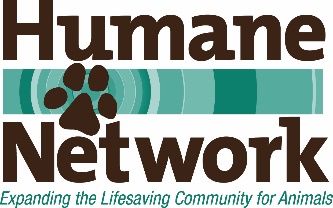 CandidateJohn JosephBetty BeatyLeona LeonCAN DOLeadership Exp.7 years6 years19 yearsAnimal Sheltering Exp.20+ years7 years13 yearsPeople Management Exp.18+28+37+Budget/Finance Exp.$1M$2.2M + bank/finance exp.$3.2MFundraising Exp.YesYesYesOutreach/Comm. Rel.Exp.YesYesYesMedia Exp.YesYesYesBoard of Directors Exp.YesYesYesEducation/DegreeBABS, MBABS, MSWILL DOCommitment to MissionYesYesYesCommitment to ValuesYesYesYesDid Research on Dakin HSYesYesYesDrivehighhighhigh3 Year Commitment?YesYesYesRelocation or Local?City, State will relocateLocalCity, State will relocateFITInterpersonal Comm. SkillsStrongStrongStrongWritten Comm. Skills GoodGoodGoodCompatibility w CultureVery StrongVery Strong StrongGeneral CommentsSTRENGTHS:High level of commitment to the missionExtensive experience in the fieldStrong communication skillsReference stated: “. . . . ”Likely fit with organization cultureCONCERNS: Larger org, but candidate is impressive and certainly seems ready.STRENGTHS:High level of commitment to the missionSubstantial experience in the fieldProfessional and financial experience (banking)Strong communication skills References strong. One reference said:  “. . . . ”CONCERNS:Shorter stays at organizations in past, but due to partner’s career -- no longer issueNews story: . . . . STRENGTHS:High level of commitment to the missionSubstantial experience in the fieldSeasoned, experienced manager/leaderStrong communication skillsReference stated: “. . . . “CONCERNS:Interim Director at ________, not planning to stay;  very positive reference from board memberNews story: . . . 